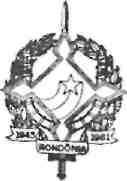 GOVERNO DO ESTADO DE RONDÔNIA GOVERNADORIADECRETO N° 2704 DE 12 DE AGOSTO DE 1985.O GOVERNADOR DO ESTADO DE RONDÔNIA, usando das atribuições que lhe confere o Art. 70, item V da Constituição do Estado e, tendo em vista o que dispõe o Decreto n° 2641, de 26 de abril de 1985,DECRETA:Art. 1° - Transformar o Pelotão de Comando e Serviços, de Ajudância Geral da Polícia Militar do Estado de Rondônia, em Companhia de Comando e Serviços.Art. 2° - Este Decreto entrara em vigor na data de sua publicação, revogadas as disposições em contrário.Porto Velho, 12 de agosto de 1985.ANGELO ANGELIN Governador